Приложение 3 к Положению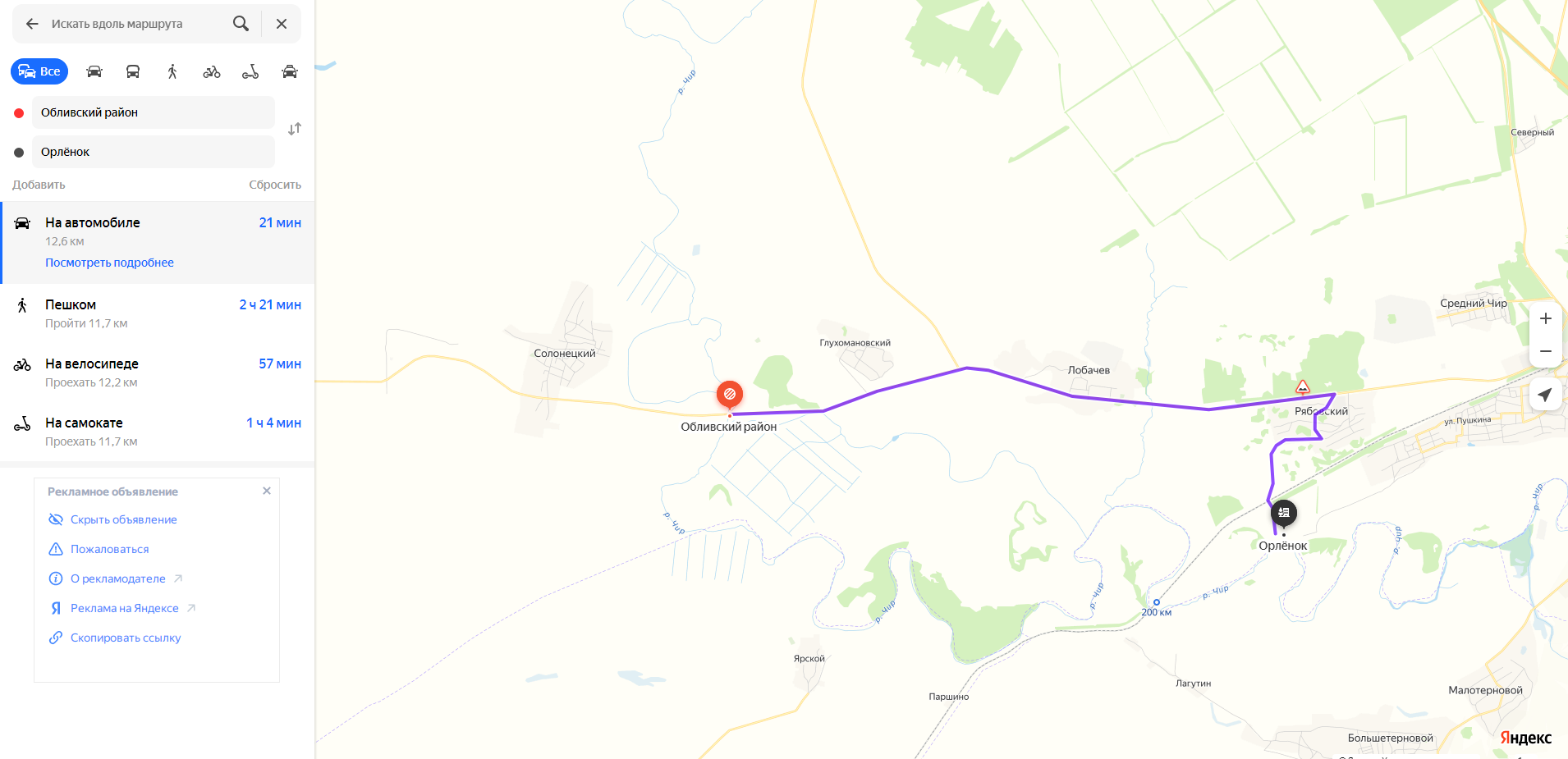 